               2022 ISCAP Application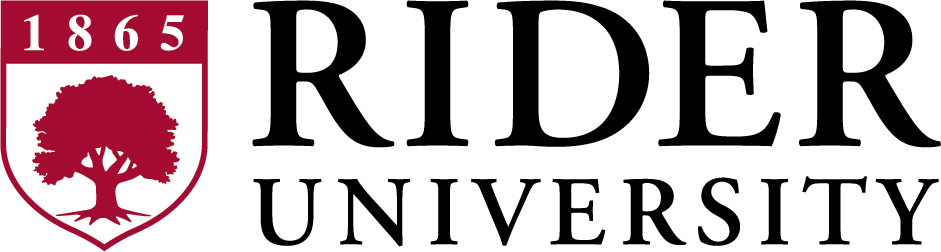        Independent Scholarship & Creative Activities Presentations 
Groups should complete a single application.Name(s) and Major(s):Email(s):  Project title:* * Titles will be included in the program. Please craft carefully and be concise.Project advisor: Project advisor email:  Abstract (restrict to 200 words or less; single-spaced): This will be used by the committee to evaluate proposals, and included in the program if accepted, so edit carefully.*Presentation format: (Bold/ circle the one that applies):Poster		Panel (oral presentation, paper or performance)*Poster Session:Students presenting a poster are required to stand by their posters for one hour.Posters should fit within the following display dimensions: 3 ft 10 in wide by 5 ft 4 in tall. Pins will be provided.Alternatively, you may present your research as a multimedia presentation.  Tall, round tables will be provided. Students need to bring their own laptop or coordinate with the URSA Committee to acquire a laptop for use. We cannot guarantee there will be access to power for the duration of the poster session.The poster session will be held during lunch, from Noon-1:00 PM on May 4, 2022.*Panel Session (oral presentation):  The time for panel presentations is 15 minutes total, including time for questions.  Please make sure that your presentation fits within this time slot.Will you use PowerPoint or other slide presentation software?   Yes   or   No   (Bold answer)If other, please specify:  The panel sessions will be held from 1:00-3:15 PM on May 4th.PermissionsIn partnership with the URSA/ISCAP committee, Rider University Libraries wants to share Rider University students' research with the world. Rider University Libraries will use Omeka, which is a web publishing platform, to create an online collection that highlights Rider University student scholarship and creative activities. If you would like to participate and make your research available to the world via the Rider University Libraries website select the box shown below.□  I agree to allow Rider University Libraries to digitize and host my research object. I understand that I continue to be the copyright owner and I must grant permission to reuse, publish or reproduce the object.Application deadline: Monday, April 11, 2022 at 5:00 PM.  
Save this document and email it as an attachment to:  Dr. Kerrie Sendall at ksendall@rider.edu.The URSA/ISCAP committee reserves the right to evaluate, accept, and reject abstracts based on quality of application. The URSA/ISCAP committee will schedule presentations, and will email you and your advisor when your abstract has been accepted and scheduled.*COVID-19 contingencies:Owing to the ongoing COVID-19 pandemic, this year’s ISCAP Day may partially or completely take place in a virtual (online) format. See the ISCAP Day website for updates.If you have any questions about the application format and/or process, contact:Dr. Kerrie Sendall, Chair, URSA/ISCAP Committee; Department of Biology, Behavioral Neuroscience and Health Sciences; email:  ksendall@rider.eduPersonal InformationProject InformationPresentation Information